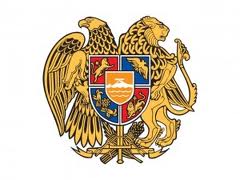 ՀԱՅԱՍՏԱՆԻ ՀԱՆՐԱՊԵՏՈՒԹՅՈՒՆ         ՍՊԻՏԱԿԻ ՀԱՄԱՅՆՔԻ ԱՎԱԳԱՆԻԱՐՁԱՆԱԳՐՈՒԹՅՈՒՆ ԹԻՎ 26ՍՊԻՏԱԿ ՀԱՄԱՅՆՔԻ ԱՎԱԳԱՆՈՒ ՀԵՐԹԱԿԱՆ ՆԻՍՏԻԿայացավ 17 նոյեմբերի 2022թ. ժամը 15:00                                      ք. Սպիտակ                         Նիստին ներկա էին համայնքի ավագանու 26 անդամներից 18-ը՝ Քաջայր Նիկողոսյանը, Համլետ Մազմանյանը, Լուսինե Ավետիսյանը, Արտակ Մաթոսյանը, Հայկ Սիսակյանը, Ալվարդ Համբարյանը, Գևորգ Մարգարյանը, Գագիկ Յայլոյանը,  Ռաֆայել Սիմոնյանը, Վարազդատ Մխիթարյանը, Սամվել Սիմոնյանը, Կարեն Սարգսյանը, Նունե Էհտիբարյանը, Զալիկո Համբարյանը, Կարինե Դիլաքյանը, Վարդուհի Թումանյանը, Արամայիս Փիլոյանը, Սասուն Ասատրյանը:  Նիստից  բացակայում էին  համայնքի ավագանու 8 անդամներ՝ Գագիկ Սահակյանը, Թամարա Լամբարյանը, Սարիբեկ Ամիրյանը, Նարինե Հակոբյանը, Գուրգեն Փիլոյանը, Արկադի Ասատրյանը, Մանուշ Աթյանը, Վահե Ղազարյանը /պատճառները նշված են համայնքի ավագանու անդամների գրանցման թերթիկում/:  Նիստին մասնակցում էին համայնքապետարանի աշխատակազմի քարտուղար Ազգանուշ Ֆրանգյանը, աշխատակազմի ֆինանսատնտեսագիտական, եկամուտների հաշվառման եվ հավաքագրման, գնումների, գովազդի, առևտրի և սպասարկման բաժնի պետ Վարուժան Ապրեսյանը,  աշխատակազմի    քաղաքաշինության, հողաշինության,  գյուղատնտեսության, կոմունալ սպասարկման և տրանսպորտի բաժնի պետի տեղակալ Գայանե Չոբանյանը։  Նիստը վարում էր համայնքի ղեկավար Քաջայր Նիկողոսյանը:  Նիստն արձանագրում էր Ազգանուշ Ֆրանգյանը:  Նիստն անցկացվում էր առցանց հեռարձակմամբ:     Համայնքի ղեկավար Քաջայր Նիկողոսյանը ներկայացրեց Սպիտակ համայնքի  ավագանու  2022 թվականի նոյեմբերի 17-ի նիստի օրակարգի նախագիծը:   Ղեկավարվելով «Տեղական ինքնակառավարման մասին» Հայաստանի Հանրապետության օրենքի 14-րդ հոդվածի 6-րդ մասով՝ Հայաստանի Հանրապետության Լոռու մարզի Սպիտակ համայնքի ավագանին որոշում է.1․ Հաստատել Հայաստանի Հանրապետության Լոռու մարզի Սպիտակ համայնքի ավագանու 2022 թվականի նոյեմբերի 17-ի հերթական նիստի օրակարգը.1) Հայաստանի Հանրապետության Լոռու մարզի Սպիտակ համայնքի 2022 թվականի բյուջեի 3-րդ եռամսյակի կատարման ընթացքի մասին Հայաստանի Հանրապետության Լոռու Մարզի Սպիտակ համայնքի ղեկավարի հաղորդումն ընդունելու մասին                                              /Զեկուցող՝ Վ. Ապրեսյան/ 2)Սպիտակ համայնքի ավագանու 2022 թվականի փետրվարի 2-ի թիվ 4-Ն որոշման մեջ փոփոխություններ կատարելու մասին                                              /Զեկուցող՝ Վ. Ապրեսյան/ 3)Սպիտակ համայնքի սեփականության գույքագրման փաստաթղթերում կատարված փոփոխությունները հաստատելու մասին  /Զեկուցող՝ Վ․ Ապրեսյան/       4)Սպիտակ համայնքի 2022-2027 թվականների հնգամյա զարգացման ծրագիրը հաստատելու մասին/Զեկուցող՝ Ա․ Ֆրանգյան/       5)Սպիտակ համայնքի 2022 թվականի տարեկան աշխատանքային պլանը հաստատելու մասին/Զեկուցող՝ Ա․ Ֆրանգյան/        6)«Սպիտակ համայնքի 2023 թվականի բնական միջավայրի պահպանման և բնակչության առողջության վերականգնման ծրագիր»-ը հաստատելու մասին   /Զեկուցող՝ Է. Խաչատրյան/     7)Հայաստանի Հանրապետության Լոռու մարզի Սպիտակ համայնքի ավագանու 2021 թվականի դեկտեմբերի 28-ի թիվ 15-Ա որոշման մեջ փոփոխություններ կատարելու մասին/Զեկուցող՝ Ա. Մաթոսյան/     8)Սպիտակ համայնքի ավագանու 2022 թվականի մայիսի 12-ի թիվ 50-Ա որոշման մեջ փոփոխություն կատարելու մասին/Զեկուցող՝ Գ. Չոբանյան/2    9)«ԳԱԶՊՐՈՄ ԱՐՄԵՆԻԱ» փակ բաժնետիրական ընկերությանն անհատույց օգտագործման իրավունքով գույք տրամադրելու մասին/Զեկուցող՝ Ա. Մաթոսյան/    10)Սպիտակ համայնքի Նոր Խաչակապ գյուղի 2-րդ փողոց, թիվ 26/1 հասցեի վարչական շենքի մանկապարտեզային մասի վերանորոգման-արդիականացման ծրագրին համաձայնություն տալու մասին/Զեկուցող՝ Ա. Մաթոսյան/   11)2023 թվականի սուբվենցիոն ծրագրերին մասնակցելուն համաձայնություն տալու մասին/Զեկուցող՝ Ա. Մաթոսյան/    12) «Սպիտակ համայնքի բնակարանների և ենթակառուցվածքների սպասարկման գրասենյակ» համայնքային ոչ առևտրային կազմակերպությանը գույք ամրացնելու մասին/Զեկուցող՝ Ա․ Ֆրանգյան/    13)Սպորտի և մշակույթի բնագավառում ձեռքբերումներ ունեցած, Սպիտակ համայնքում հաշվառված և փաստացի բնակվող Հայաստանի Հանրապետության քաղաքացիներին խրախուսելուն համաձայնություն տալու մասին/Զեկուցող՝ Զ. Համբարյան/     14)Սպիտակ համայնքի ավագանու 2022 թվականի հուլիսի 14-ի թիվ 73-Ա որոշման մեջ լրացումներ կատարելու մասին/Զեկուցող՝ Ա․ Ֆրանգյան/      15)ՀՀ Լոռու մարզի Սպիտակ համայնքում տեղական ինքնակառավարմանը բնակիչների մասնակցության կարգը հաստատելու մասին/Զեկուցող՝ Ա․ Ֆրանգյան/        16) Հայաստանի Հանրապետության Լոռու մարզի Սպիտակ համայնքում հանրային բաց լսումների և (կամ) քննարկումների կազմակերպման և անցկացման կարգը հաստատելու մասին/Զեկուցող՝ Ա․ Ֆրանգյան/        17) Հայաստանի Հանրապետության Լոռու մարզի Սպիտակ համայնքի ղեկավարին կից խորհրդակցական մարմինների ձևավորման և գործունեության կարգը հաստատելու մասին/Զեկուցող՝ Ա․ Ֆրանգյան/3      18) Հայաստանի Հանրապետության Լոռու մարզի Սպիտակ համայնքի տեղական ինքնակառավարման մարմինների կողմից  ընդունված նորմատիվ իրավական ակտերի հաշվառման և պահպանման կարգը հաստատելու մասին/Զեկուցող՝ Ա․ Ֆրանգյան/      19) Հայաստանի Հանրապետության Լոռու մարզի Սպիտակ համայնքում սոցիալական աջակցության վերաբերյալ կամավոր խնդիրները լուծելու չափորոշիչները սահմանելու մասին/Զեկուցող՝ Ա․ Ֆրանգյան/     20)Հայաստանի Հանրապետության Լոռու մարզի Սպիտակ համայնքի վարչական տարածքում հանրային սննդի կազմակերպման և իրականացման կանոնները սահմանելու մասին/Զեկուցող՝ Ա․ Ֆրանգյան/         21)Հայաստանի Հանրապետության Լոռու մարզի Սպիտակ համայնքի վարչական տարածքում արտաքին գովազդ տեղադրելու կարգը սահմանելու մասին/Զեկուցող՝ Ա․ Ֆրանգյան/     22)Քաղաքային բնակավայր ընդգրկող Սպիտակ համայնքում տնային կենդանիներ պահելու և հաշվառելու կանոնները հաստատելու մասին/Զեկուցող՝ Ա․ Ֆրանգյան/       23)Հայաստանի Հանրապետության Լոռու մարզի Սպիտակ համայնքի վարչական տարածքում առևտրի և ծառայությունների բնագավառում գործունեություն իրականացնող օբյեկտներում, ըստ դրանց գտնվելու վայրերի, առևտրի և ծառայությունների բնագավառում գործունեություն իրականացնող անձանց կողմից լռությունը կամ գիշերային անդորրն ապահովելու ժամերը, համայնքի տարածքում տեխնիկական և հատուկ նշանակության հրավառության իրականացման թույլատրելի վայրերը, պահանջները և պայմանները և սահմանափակման ենթակա ծառայության օբյեկտների տեղակայմանը (հեռավորությունը) ներկայացվող պահանջները սահմանելու մասին/Զեկուցող՝ Ա․ Ֆրանգյան/     24)Սպիտակ համայնքի ավագանու 2021 թվականի մայիսի 12-ի թիվ 35-Ա որոշումը մասնակի ուժը կորցրած ճանաչելու մասին/Զեկուցող՝ Ա․ Ֆրանգյան/4   25)Հայաստանի Հանրապետության Լոռու մարզի Սպիտակ համայնքի ավագանու 2021 թվականի դեկտեմբերի 28-ի թիվ 12-Ա որոշման մեջ փոփոխություններ կատարելու մասին/Զեկուցող՝ Ա․ Ֆրանգյան/     26)Հայաստանի Հանրապետության Լոռու մարզի Սպիտակի համայնքապետարանի աշխատակազմում համայնքային ծառայողների պաշտոնային դրույքաչափի նկատմամբ սահմանվող հավելավճարի կիրառման կարգը և չափը հաստատելու մասին/Զեկուցող՝ Ա․ Ֆրանգյան/    27)Սպիտակ համայնքի սեփականություն հանդիսացող հողամասերից աճուրդով օտարելուն համաձայնություն տալու և մեկնարկային գին սահմանելու մասին/Զեկուցող՝ Գ. Չոբանյան/Համայնքի ղեկավար Ք․Նիկողոսյանը հարցրեց, թե ովքեր հարցեր կամ առաջարկություններ ունեն։ Համայնքի ավագանու անդամ Համլետ Մազմանյանը հանդես եկավ առաջարկությամբ։ Նշեց, որ ժամանակի սղության պատճառով առաջարկում է օրակարգի 27 հարցից հաստատել 6 հարցը։ Համայնքի ղեկավարը դիմեց աշխատակազմի քարտուղար Ա․ Ֆրանգյանին, թե որոնք են առավել հրատապ հարցերը։ Քարտուղարը ներկայացրեց, որից հետո համայնքի ղեկավարն առաջարկեց օրակարգից հանել 10 հարց և օրակարգը հաստատել 17 հարցով, որոնք առավել հրատապ են։Համայնքի ղեկավարի առաջարկությունը՝ 17 հարցով օրակարգը հաստատելու մասին, դրվեց քվեարկության։Ղեկավարվելով «Տեղական ինքնակառավարման մասին» Հայաստանի Հանրապետության օրենքի 14-րդ հոդվածի 6-րդ մասով՝ Հայաստանի Հանրապետության Լոռու մարզի Սպիտակ համայնքի ավագանին որոշում է.1․ Հաստատել Հայաստանի Հանրապետության Լոռու մարզի Սպիտակ համայնքի ավագանու 2022 թվականի նոյեմբերի 17-ի հերթական նիստի օրակարգը.1) Հայաստանի Հանրապետության Լոռու մարզի Սպիտակ համայնքի 2022 թվականի բյուջեի 3-րդ եռամսյակի կատարման ընթացքի մասին Հայաստանի Հանրապետության Լոռու Մարզի Սպիտակ համայնքի ղեկավարի հաղորդումն ընդունելու մասին                                              /Զեկուցող՝ Վ. Ապրեսյան/ 2)Սպիտակ համայնքի ավագանու 2022 թվականի փետրվարի 2-ի թիվ 4-Ն որոշման մեջ փոփոխություններ կատարելու մասին                                              /Զեկուցող՝ Վ. Ապրեսյան/       3)Սպիտակ համայնքի 2022-2027 թվականների հնգամյա զարգացման ծրագիրը հաստատելու մասին/Զեկուցող՝ Ա․ Ֆրանգյան/5       4)Սպիտակ համայնքի 2022 թվականի տարեկան աշխատանքային պլանը հաստատելու մասին/Զեկուցող՝ Ա․ Ֆրանգյան/        5)Սպիտակ համայնքի ավագանու 2022 թվականի մայիսի 12-ի թիվ 50-Ա որոշման մեջ փոփոխություն կատարելու մասին/Զեկուցող՝ Գ. Չոբանյան/           6)«ԳԱԶՊՐՈՄ ԱՐՄԵՆԻԱ» փակ բաժնետիրական ընկերությանն անհատույց օգտագործման իրավունքով գույք տրամադրելու մասին/Զեկուցող՝ Ա. Մաթոսյան/         7)2023 թվականի սուբվենցիոն ծրագրերին մասնակցելուն համաձայնություն տալու մասին/Զեկուցող՝ Ա. Մաթոսյան/      8)Սպորտի և մշակույթի բնագավառում ձեռքբերումներ ունեցած, Սպիտակ համայնքում հաշվառված և փաստացի բնակվող Հայաստանի Հանրապետության քաղաքացիներին խրախուսելուն համաձայնություն տալու մասին/Զեկուցող՝ Զ. Համբարյան/     9)Սպիտակ համայնքի ավագանու 2022 թվականի հուլիսի 14-ի թիվ 73-Ա որոշման մեջ լրացումներ կատարելու մասին/Զեկուցող՝ Ա․ Ֆրանգյան/      10)ՀՀ Լոռու մարզի Սպիտակ համայնքում տեղական ինքնակառավարմանը բնակիչների մասնակցության կարգը հաստատելու մասին/Զեկուցող՝ Ա․ Ֆրանգյան/        11) Հայաստանի Հանրապետության Լոռու մարզի Սպիտակ համայնքում հանրային բաց լսումների և (կամ) քննարկումների կազմակերպման և անցկացման կարգը հաստատելու մասին/Զեկուցող՝ Ա․ Ֆրանգյան/        12) Հայաստանի Հանրապետության Լոռու մարզի Սպիտակ համայնքի ղեկավարին կից խորհրդակցական մարմինների ձևավորման և գործունեության կարգը հաստատելու մասին/Զեկուցող՝ Ա․ Ֆրանգյան/       13) Հայաստանի Հանրապետության Լոռու մարզի Սպիտակ համայնքի տեղական ինքնակառավարման մարմինների կողմից  ընդունված նորմատիվ իրավական ակտերի հաշվառման և պահպանման կարգը հաստատելու մասին/Զեկուցող՝ Ա․ Ֆրանգյան/6      14) Հայաստանի Հանրապետության Լոռու մարզի Սպիտակ համայնքում սոցիալական աջակցության վերաբերյալ կամավոր խնդիրները լուծելու չափորոշիչները սահմանելու մասին/Զեկուցող՝ Ա․ Ֆրանգյան/        15)Սպիտակ համայնքի ավագանու 2021 թվականի մայիսի 12-ի թիվ 35-Ա որոշումը մասնակի ուժը կորցրած ճանաչելու մասին/Զեկուցող՝ Ա․ Ֆրանգյան/       16)Հայաստանի Հանրապետության Լոռու մարզի Սպիտակ համայնքի ավագանու 2021 թվականի դեկտեմբերի 28-ի թիվ 12-Ա որոշման մեջ փոփոխություններ կատարելու մասին/Զեկուցող՝ Ա․ Ֆրանգյան/    17)Հայաստանի Հանրապետության Լոռու մարզի Սպիտակի համայնքապետարանի աշխատակազմում համայնքային ծառայողների պաշտոնային դրույքաչափի նկատմամբ սահմանվող հավելավճարի կիրառման կարգը և չափը հաստատելու մասին/Զեկուցող՝ Ա․ Ֆրանգյան/1.ԼՍԵՑԻՆ «ՀԱՅԱՍՏԱՆԻ ՀԱՆՐԱՊԵՏՈՒԹՅԱՆ ԼՈՌՈՒ ՄԱՐԶԻ ՍՊԻՏԱԿ ՀԱՄԱՅՆՔԻ 2022 ԹՎԱԿԱՆԻ ԲՅՈՒՋԵԻ 3-ՐԴ ԵՌԱՄՍՅԱԿԻ ԿԱՏԱՐՄԱՆ ԸՆԹԱՑՔԻ ՄԱՍԻՆ ՀԱՅԱՍՏԱՆԻ ՀԱՆՐԱՊԵՏՈՒԹՅԱՆ ԼՈՌՈՒ ՄԱՐԶԻ ՍՊԻՏԱԿ ՀԱՄԱՅՆՔԻ ՂԵԿԱՎԱՐԻ ՀԱՂՈՐԴՈՒՄՆ ԸՆԴՈՒՆԵԼՈՒ ՄԱՍԻՆ» ՀԱՐՑԸ                                 (ԶԵԿՈՒՑՈՂ՝ Վ․ ԱՊՐԵՍՅԱՆ)Քննարկելով «Տեղական ինքնակառավարման մասին» Հայաստանի Հանրապետության օրենքի 38-րդ հոդվածի 1-ին մասի 1-ին կետի,  «Հայաստանի Հանրապետության բյուջետային համակարգի մասին» Հայաստանի Հանրապետության օրենքի 35-րդ հոդվածի 1-ին մասի համաձայն ներկայացված Հայաստանի Հանրապետության Լոռու մարզի Սպիտակ համայնքի 2022 թվականի բյուջեի 3-րդ եռամսյակի կատարման ընթացքի մասին Հայաստանի Հանրապետության Լոռու մարզի Սպիտակ համայնքի ղեկավարի հաղորդումը՝ Հայաստանի Հանրապետության Լոռու մարզի Սպիտակ համայնքի ավագանին որոշում է.1. Ընդունել ի գիտություն Հայաստանի Հանրապետության Լոռու մարզի Սպիտակ համայնքի 2022 թվականի բյուջեի 3-րդ եռամսյակի կատարման ընթացքի մասին Սպիտակ համայնքի ղեկավարի հաղորդումը` համաձայն թիվ  1-5 հավելվածների:Հարցը դրվեց քվեարկության:       Քվեարկության արդյունքները -   ԿՈՂՄ (11)           ԴԵՄ (0)              ՁԵՌՆՊԱՀ (7)72.ԼՍԵՑԻՆ«ՍՊԻՏԱԿ ՀԱՄԱՅՆՔԻ ԱՎԱԳԱՆՈՒ 2022 ԹՎԱԿԱՆԻ ՓԵՏՐՎԱՐԻ 2-Ի ԹԻՎ 4-Ն ՈՐՈՇՄԱՆ ՄԵՋ ՓՈՓՈԽՈՒԹՅՈՒՆՆԵՐ ԿԱՏԱՐԵԼՈՒ ՄԱՍԻՆ» ՀԱՐՑԸ(ԶԵԿՈՒՑՈՂ՝ Վ․ ԱՊՐԵՍՅԱՆ)Ղեկավարվելով «Տեղական ինքնակառավարման մասին» Հայաստանի Հանրապետության օրենքի 18-րդ հոդվածի 1-ին մասի 5-րդ կետով, «Հայաստանի Հանրապետության բյուջետային համակարգի մասին» Հայաստանի Հանրապետության օրենքի 32-րդ հոդվածի 5-րդ մասով, 33-րդ հոդվածի 4-րդ մասով, «Նորմատիվ իրավական ակտերի մասին» Հայաստանի Հանրապետության օրենքի 33-րդ հոդվածի 1-ին մասի 1-ին կետով` Սպիտակ համայնքի ավագանին որոշում է.1. Սպիտակ համայնքի ավագանու 2022 թվականի փետրվարի 2-ի «Սպիտակ համայնքի 2022 թվականի բյուջեն հաստատելու մասին» թիվ 4-Ն որոշման մեջ կատարել փոփոխություններ` համաձայն 1-2  հավելվածների:2. Սույն որոշումն ուժի մեջ է մտնում պաշտոնական հրապարակմանը հաջորդող օրվանից:Հարցը դրվեց քվեարկության և անցավ միաձայն։       Քվեարկության արդյունքները -   ԿՈՂՄ (18)           ԴԵՄ (0)              ՁԵՌՆՊԱՀ (0)3. ԼՍԵՑԻՆ    << ՍՊԻՏԱԿ ՀԱՄԱՅՆՔԻ 2022-2027 ԹՎԱԿԱՆՆԵՐԻ ՀՆԳԱՄՅԱ ԶԱՐԳԱՑՄԱՆ ԾՐԱԳԻՐԸ ՀԱՍՏԱՏԵԼՈՒ ՄԱՍԻՆ>> ՀԱՐՑԸ(ԶԵԿՈՒՑՈՂ՝ Ա․ ՖՐԱՆԳՅԱՆ)Ղեկավարվելով «Տեղական ինքնակառավարման մասին» Հայաստանի Հանրապետության 82-րդ հոդվածով` Սպիտակ համայնքի ավագանին որոշում է.         1․Հաստատել Սպիտակ համայնքի 2022-2027 թվականների հնգամյա զարգացման ծրագիրը՝ համաձայն հավելվածի։Հարցը դրվեց քվեարկության:       Քվեարկության արդյունքները -   ԿՈՂՄ (11)           ԴԵՄ (0)              ՁԵՌՆՊԱՀ (7)3-րդ հարցի քվեարկությունից հետո դահլիճից հեռացան համայնքի ավագանու անդամներ Համլետ Մազմանյանը, Գագիկ Յայլոյանը, Վարդուհի Թումանյանը և Արամայիս Փիլոյանը։84.ԼՍԵՑԻՆ «ՍՊԻՏԱԿ ՀԱՄԱՅՆՔԻ 2022 ԹՎԱԿԱՆԻ ՏԱՐԵԿԱՆ ԱՇԽԱՏԱՆՔԱՅԻՆ ՊԼԱՆԸ ՀԱՍՏԱՏԵԼՈՒ ՄԱՍԻՆ» ՀԱՐՑԸ(ԶԵԿՈՒՑՈՂ՝ Ա․ ՖՐԱՆԳՅԱՆ)Ղեկավարվելով «Տեղական ինքնակառավարման մասին» Հայաստանի Հանրապետության օրենքի 18-րդ հոդվածի 1-ին մասի 4․1-ին կետով և 82.1-ին հոդվածով, Սպիտակ համայնքի ավագանին որոշում է.       1․Հաստատել Սպիտակ համայնքի 2022 թվականի տարեկան աշխատանքային պլանը համաձայն հավելվածի:Հարցը դրվեց քվեարկության:       Քվեարկության արդյունքները -   ԿՈՂՄ (11)           ԴԵՄ (0)              ՁԵՌՆՊԱՀ (3)5.ԼՍԵՑԻՆ«ՍՊԻՏԱԿ ՀԱՄԱՅՆՔԻ ԱՎԱԳԱՆՈՒ 2022 ԹՎԱԿԱՆԻ ՄԱՅԻՍԻ 12-Ի ԹԻՎ 50-Ա ՈՐՈՇՄԱՆ ՄԵՋ ՓՈՓՈԽՈՒԹՅՈՒՆ ԿԱՏԱՐԵԼՈՒ ՄԱՍԻՆ» ՀԱՐՑԸ/Զեկուցող՝ Գ․ Չոբանյան/     Ղեկավարվելով «Նորմատիվ իրավական ակտերի մասին» Հայաստանի Հանրապետության օրենքի 33-րդ հոդվածի 1-ին մասի 1-ին կետով՝ Սպիտակ համայնքի ավագանին որոշում է.      1․Սպիտակ համայնքի ավագանու 2022 թվականի մայիսի 12-ի «Սպիտակ համայնքի Սարամեջ բնակավայրի վարչական տարածքում գտնվող հողամասի նպատակային նշանակությունը փոխելու և հողերի օգտագործման ժամանակավոր սխեմայում փոփոխություն կատարելու մասին» թիվ 50-Ա որոշման 1-ին կետում գրված «06-098-0043-0003» թիվը փոխարինել «06-098-0046-0003» թվով։  Հարցը դրվեց քվեարկության և անցավ միաձայն։       Քվեարկության արդյունքները -   ԿՈՂՄ (18)           ԴԵՄ (0)              ՁԵՌՆՊԱՀ (0) 6-րդ հարցը քվեարկելուց առաջ դահլիճից հեռացան համայնքի ավագանու անդամներ Համլետ Մազմանյանը, Գագիկ Յայլոյանը և Արամայիս Փիլոյանը։96.ԼՍԵՑԻՆ««ԳԱԶՊՐՈՄ ԱՐՄԵՆԻԱ» ՓԱԿ ԲԱԺՆԵՏԻՐԱԿԱՆ ԸՆԿԵՐՈՒԹՅԱՆՆ ԱՆՀԱՏՈՒՅՑ ՕԳՏԱԳՈՐԾՄԱՆ ԻՐԱՎՈՒՆՔՈՎ ԳՈՒՅՔ ՏՐԱՄԱԴՐԵԼՈՒ ՄԱՍԻՆ» ՀԱՐՑԸ/Զեկուցող՝ Ա․ Մաթոսյան/Ղեկավարվելով «Տեղական ինքնակառավարման մասին» Հայաստանի Հանրապետության օրենքի 18-րդ հոդվածի 1-ին մասի 21-րդ կետով՝ Հայաստանի Հանրապետության Լոռու մարզի Սպիտակ համայնքի ավագանին որոշում է.1․ Համաձայնություն տալ Հայաստանի Հանրապետության Լոռու մարզի Սպիտակ համայնքին սեփականության իրավունքով պատկանող (անշարժ գույքի նկատմամբ իրավունքների պետական գրանցման թիվ 14102022-06-0027 վկայական)՝ Սպիտակ քաղաքի Հարավ-Արևմտյան թաղամասի գազատար խողովակաշարն անհատույց օգտագործման իրավունքով անորոշ ժամկետով «ԳԱԶՊՐՈՄ ԱՐՄԵՆԻԱ» փակ բաժնետիրական ընկերությանը տրամադրելուն։Հարցը դրվեց քվեարկության:       Քվեարկության արդյունքները -   ԿՈՂՄ (15)           ԴԵՄ (0)              ՁԵՌՆՊԱՀ (0)6-րդ հարցի քվեարկությունից հետո համայնքի ավագանու անդամ Համլետ Մազմանյանը վերադարձավ դահլիճ և մասնակցեց 7-րդ հարցի քվեարկությունը։7.ԼՍԵՑԻՆ«2023 ԹՎԱԿԱՆԻ ՍՈՒԲՎԵՆՑԻՈՆ ԾՐԱԳՐԵՐԻՆ ՄԱՍՆԱԿՑԵԼՈՒՆ ՀԱՄԱՁԱՅՆՈՒԹՅՈՒՆ ՏԱԼՈՒ ՄԱՍԻՆ» ՀԱՐՑԸ/Զեկուցող՝ Ա․ Մաթոսյան/     Ղեկավարվելով «Տեղական ինքնակառավարման մասիին» Հայաստանի Հհանրապետության օրենքի 18-րդ հոդվածի 1-ին մասի 42-րդ կետով՝ Հայաստանի Հանրապետության Լոռու մարզի Սպիտակ համայնքի ավագանին որոշում է․10 1․ Համաձայնություն տալ մասնակցելու 2023 թվականի հետևյալ սուբվենցիոն ծրագրերին․    1) «Սպիտակ համայնքի Սպիտակ բնակավայրի թաղամասերի փողոցների, Նոր Խաչակապ բնակավայրի գերեզմանատուն տանող ճանապարհի, Ջրաշեն բնակավայրի փողոցների, Սարալանջ բնակավայրի գերեզմանատուն տանող ճանապարհի, Խնկոյան բնակավայրի գերեզմանատուն տանող ճանապարհի, Լեռնավան բնակավայրի փողոցների, Արևաշող բնակավյրի փողոցների, Ծաղկաբեր բնակավայրի փոողոցների տուֆ քարով սալարկում»,   2) «Սպիտակ, Լեռնանցք, Ջրաշեն, Արևաշող և Շիրակամուտ բնակավայրերի փողոցային լուսավորության գոյություն ունեցող համակարգերի ընդլայնում»,     3)«Սպիտակ համայնքի Լեռնանցք, Ջրաշեն, Հարթագյուղ և Շիրակամուտ բնակավայրերի թաղամասերի գազաֆիկացում»,   4) «Սպիտակ համայնքի Սպիտակ բնակավայրում նոր ավտոկայանատեղի կառուցում, Մեծ Պարնի բնակավայրի մշակույթի տան ներքին և արտաքին հարդարման աշխատանքներ և Քարաձոր բնակավայրի ժամանցային կենտրոնին  կից խոհանոցի կառուցում»,   5)«Սպիտակ համայնքի Սպիտակ բնակավայրի քաղաքային զբոսայգու վերանորոգում»,   6) «Սպիտակ համայնքի Սպիտակ բնակավայրի բազմաբնակարան շենքերի բակային տարածքների ասֆալտապատում և Ս․Ավետիսյան փողոցի ջրահեռացման համակարգի կառուցում, Լուսաղբյուր բնակավայրի ճանապարհների ասֆալտապատում և սելավատարների գաբինով կառուցում, Արևաշող բնակավայրի կենտրոնական ճանապարհի ասֆալտապատում»,   7)«Սպիտակ համայնքի Քարաձոր բնակավայրի խմելու ջրի ցանցի վերանորոգում, Շենավան բնակավայրի խմելու ջրի ջրագծի փոխարինում, Ծաղկաբեր բնակավայրում խմելու ջրի ջրհավաք ավազանի և ջրագծերի կառուցում, Ջրաշեն բնակավայրի խմելու ջրի ներ ջրագծի կառուցում և ցանցավորում, Լեռնավան բնակավայրի խմելու ջրի ներքին ցանցի ընդլայնում»,   8)«Սպիտակ համայնքի Կաթնաջուր բնակավայրի ոռոգման ջրի պոմպակայանի տեղադրում, Լեռնավան բնակավայրի ոռոգման ցանցի ընդլայնում, Շենավան բնակավայրի ոռոման համակարգի կառուցում, Սարամաեջ բնակավայրի ոռոգման ջրամբարների վերանորոգում, Արջահովիտ բնակավայրի ոռոգման ներքին ջրագծի ընդլայնում, Գոգարան բնակավայրի ոռոգման համակարգի կառուցում, Սարահարթ բնակավայրի ոռոգման համակարգի ընդլայնում և պոմպակայանի վերանորգում, Գեղասար բնակավայրի ոռոգման համակարգի ընդլայնում»։11Հարցը դրվեց քվեարկության:       Քվեարկության արդյունքները -   ԿՈՂՄ (16)           ԴԵՄ (0)              ՁԵՌՆՊԱՀ (0)ՔԱՋԱՅՐ ՆԻԿՈՂՈՍՅԱՆՀԱՄԼԵՏ ՄԱԶՄԱՆՅԱՆԼՈՒՍԻՆԵ ԱՎԵՏԻՍՅԱՆԱՐՏԱԿ ՄԱԹՈՍՅԱՆՀԱՅԿ ՍԻՍԱԿՅԱՆԱԼՎԱՐԴ ՀԱՄԲԱՐՅԱՆԳԵՎՈՐԳ ՄԱՐԳԱՐՅԱՆԳԱԳԻԿ ՅԱՅԼՈՅԱՆՌԱՖԱՅԵԼ ՍԻՄՈՆՅԱՆՎԱՐԱԶԴԱՏ ՄԽԻԹԱՐՅԱՆՍԱՄՎԵԼ ՍԻՄՈՆՅԱՆԿԱՐԵՆ ՍԱՐԳՍՅԱՆՆՈՒՆԵ ԷՀՏԻԲԱՐՅԱՆԶԱԼԻԿՈ ՀԱՄԲԱՐՅԱՆԿԱՐԻՆԵ ԴԻԼԱՔՅԱՆՎԱՐԴՈՒՀԻ ԹՈՒՄԱՆՅԱՆԱՐԱՄԱՅԻՍ ՓԻԼՈՅԱՆՍԱՍՈՒՆ ԱՍԱՏՐՅԱՆՀԱՄԱՅՆՔԻ ՂԵԿԱՎԱՐ՝                                        Ք․ ՆԻԿՈՂՈՍՅԱՆ          ԱՐՁԱՆԱԳՐԵՑ՝                                         Ա․ ՖՐԱՆԳՅԱՆՀայաստանի Հանրապետություն, Լոռու մարզ, Սպիտակի քաղաքապետարան, Շահումյան 7, 1804,Հեռ: (0-255) 2-25-00, Ֆաքս: (0-255) 2-25-97, էլ. փոստ: municipalityspitak@gmail.com